Администрация сельского поселения «Жипхегенское»РАСПОРЯЖЕНИЕ14 ноября 2023 г.                                                                                                  № 37п.ст. ЖипхегенОб утверждении прогноза социально-экономического развития сельского поселения «Жипхегенское» Хилокского муниципального района Забайкальского края на 2024 год и плановый период 2025-2026 годов	В соответствии со статьей 173 Бюджетного кодекса Российской Федерации,  Федеральным законом от 06.10.2003г.  № 131-ФЗ «Об общих принципах организации местного самоуправления в Российской Федерации», Уставом сельского поселения «Жипхегенское», 1. Утвердить прилагаемый «Прогноз социально-экономического развития сельского поселения «Жипхегенское» Хилокского муниципального района Забайкальского края на 2024 год и плановый период 2025-2026 годов».2. Опубликовать настоящее распоряжение в сети «Интернет» на официальном сайте администрации муниципального района «Хилокский район» в разделе сельское поселение «Жипхегенское».3. Настоящее распоряжение вступает в силу после его официального опубликования (обнародования).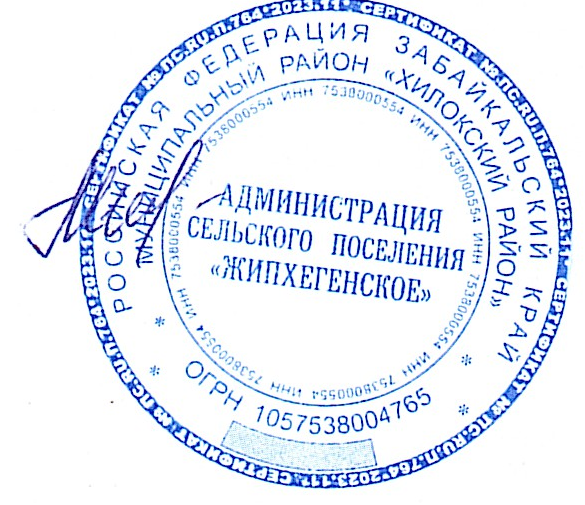 Глава сельского поселения  «Жипхегенское»                                                    В.А. МироноваПОЯСНИТЕЛЬНАЯ ЗАПИСКАк прогнозу социально-экономического развитиясельского поселения «Жипхегенское» на 2024 год и плановыйпериод 2025-2026 годыПоказатели Прогноза разработаны на базе статистических данных, а также тенденций, складывающих в экономике и социальной сфере сельского поселения «Жипхегенское» Хилокского муниципального района (далее по тексту – сельское поселение).При разработке Прогноза использованы также сценарные условия функционирования экономики Российской Федерации, основные параметры прогноза социально-экономического развития Российской Федерации на 2024 год и плановый период 2025 и 2026 годов, разработанные министерством экономического развития Российской Федерации; прогноз показателей инфляции и системы цен до 2030 года; дефляторы по видам экономической деятельности, индексы производителей на 2024-2026 годы.Стратегической целью развития сельского поселения на 2024 год и плановый период 2025-2026 годы является реализация мер по повышению качества жизни населения сельского поселения, в связи с чем, основные усилия администрации сельского поселения сосредоточатся на следующих приоритетах социально-экономического развития:- создание условий для стабильной работы экономики сельского поселения, предоставление комплексной поддержки реальному сектору, включая малое и среднее предпринимательство;- совершенствование системы управления жилищно-коммунальным хозяйством, развитие транспортной инфраструктуры;- совершенствование социального развития;- повышение бюджетной устойчивости, эффективности бюджетных расходов;- сохранение социальной стабильности;- повышение эффективности деятельности органов местного самоуправления.Разработка основных параметров развития экономики и социальной сферы района проведена по двум вариантам:1. Инерционному (вариант 1) – отражающему сложившуюся тенденцию умеренных темпов развития экономики сельского поселения и исходящему из менее благоприятной комбинации внешних и внутренних условий функционирования экономики и социальной сферы, характеризующему появление стагнационных процессов.2. Умеренно оптимистическому (вариант 2) – предполагающему улучшение конкурентоспособности в основных сферах экономической деятельности, активизацию экономических процессов за счет реализации комплекса мер по стимулированию предпринимательской активности и экономического роста и ориентированному на повышение уровня и стандартов качества жизни населения. Данный прогноз социально-экономического развития сельского поселения на 2024-2026 годы разработан путем уточнения параметров прогноза на 2023-2025 годы и добавлением параметров до 2026 года.Демографические тенденции и уровень жизни населения. Негативные тенденции демографического развития обусловили формирование устойчивой тенденции старения населения страны.Демографическая ситуация в сельском поселении характеризуется уменьшением численности населения в результате естественной убыли, низким уровнем рождаемости и высоким уровнем смертности. К основным причинам смертности необходимо отнести снижение показателей состояния здоровья населения, низкий уровень жизни значительной части населения поселения, высокий уровень безработицы, что приводит к росту социальных болезней. В . число умерших составило 17 человек, число родившихся – 10 человек. За . процент смертности (на 1000 человек населения) составил 13,1 процент  рождаемости  (на 1000 человек населения) –  7,7.Умеренно оптимистический вариант развития демографических процессов связывается с успешной реализацией демографических программ по стимулированию рождаемости, национальных проектов.Приоритетными задачами в сфере молодежной политики станут: развитие просветительской работы с молодежью, инновационных образовательных и воспитательных технологий, создание условий для самообразования молодежи;формирование здорового образа жизни, экологической культуры, повышение уровня культуры безопасности жизнедеятельности молодежи;создание условий для реализации потенциала молодежи в социально-экономической сфере;создание благоприятных условий для молодых семей, направленных на формирование ценностей семейной культуры, повышение рождаемости и всестороннюю поддержку молодых семей.К основным причинам смертности необходимо отнести снижение показателей состояния здоровья населения, низкий уровень жизни значительной части населения поселения, высокий уровень безработицы, что приводит к росту социальных болезней.Показатель выбытия населения из сельского поселения стабильный. Оборот по видам экономической деятельности и промышленное производство. Промышленное производство сельского поселения имеет сравнительно диверсифицированную структуру и представлено обрабатывающими производствами, производство пиломатериалов.Уровень жизни и доходы населения.Процессы формирования и использования доходов населения сельского поселения находят свое выражение в показателях оборота по видам экономической деятельности на душу населения, поступлении в его распоряжение ресурсов в денежной и натуральной формах, получаемых за счет трудовой активности, использовании  имущества, в виде трансфертов, и направление их на удовлетворение личных потребностей, цели производства и накопление. В 2024-2026 годах будет происходить увеличение основных источников доходов населения: заработной платы, пособий и пенсий, сохранится деформирование структуры распределения доходов, поэтому задача снижения масштабов бедности остается приоритетной в ближайшие годы. Размеры социальных пенсий, предусмотренных ст. 18 Федерального закона от 15 декабря 2001 года № 166-ФЗ «О государственном пенсионном обеспечении в Российской Федерации», индексируются. Размер коэффициента индексации устанавливается федеральным законом. Основные меры по снижению уровня бедности населения в среднесрочной перспективе будут направлены на создание условий для роста доходов населения, в первую очередь, на основе развития занятости населения и повышения заработной платы, а также мер по повышению уровня материального обеспечения пенсионеров и усилению мер социальной поддержки семей с детьми.Рынок труда и занятость населения. Ситуация на рынке труда характеризуется уровнем заработной платы, безработицы, наличием свободных рабочих мест, долей экономически активного населения и трудоспособного населения к общей численности населения, а также половозрастным составом. Сравнительный анализ возрастной структуры трудовых ресурсов сельского поселения позволяет сделать выводы об их незначительном увеличении на прогнозируемый период. Так, численность занятого населения в сельском поселении ежегодно сокращается. Уровень фактической и официально зарегистрированной безработицы останется  высоким. Рост показателя возник в связи введением временных правил, регистрации граждан в целях поиска подходящей работы и в качестве безработных, а также осуществления социальных выплат гражданам, признанным в установленном порядке безработными, утвержденных постановлением Правительства РФ от 08 апреля 2020 г. № 460 (упростилась процедура постановки граждан на учет в органах службы занятости, тем самым увеличилось количество безработных граждан).Малое предпринимательство. Развитие малого и среднего предпринимательства – один из постоянных приоритетов социально-экономического развития поселения. Вовлечение экономически активного населения в предпринимательскую деятельность способствует росту общественного благосостояния, обеспечению социально-политической стабильности в обществе, поддержанию занятости населения, увеличению поступлений в бюджеты всех уровней. Одним из основных направлений работы администрации с предпринимателями должно стать работа по выведению заработной платы «из тени», искоренение фактов выплаты зарплат ниже прожиточного минимума.По состоянию на 01.01.2023 года, по данным Единого реестра субъектов малого и среднего предпринимательства, на территории сельского поселения осуществляют деятельность 8 субъектов малого и среднего предпринимательства. Предприниматели работают в сфере розничной торговли. По сравнению с аналогичным периодом прошлого года количество предпринимателей практически осталось на одном уровне. Развитие малого и среднего предпринимательства является одним из самых основных факторов устойчивого социально-экономического развития сельского поселения, способствует обеспечению занятости населения, насыщению рынка товарами и услугами, увеличению налоговых поступлений в бюджет.Развитие социальной сферы. Одним из основных приоритетов деятельности органов местного самоуправления в 2024-2026 годы остается реализация эффективной социальной и демографической политики, направленной на обеспечение дальнейшего роста уровня жизни населения, повышение эффективности социальной защиты и социального обслуживания населения. УТВЕРЖДЕН
распоряжением администрации           сельского поселения «Жипхегенское»
                  от 14 ноября 2023 г. № 37УТВЕРЖДЕН
распоряжением администрации           сельского поселения «Жипхегенское»
                  от 14 ноября 2023 г. № 37УТВЕРЖДЕН
распоряжением администрации           сельского поселения «Жипхегенское»
                  от 14 ноября 2023 г. № 37УТВЕРЖДЕН
распоряжением администрации           сельского поселения «Жипхегенское»
                  от 14 ноября 2023 г. № 37УТВЕРЖДЕН
распоряжением администрации           сельского поселения «Жипхегенское»
                  от 14 ноября 2023 г. № 37УТВЕРЖДЕН
распоряжением администрации           сельского поселения «Жипхегенское»
                  от 14 ноября 2023 г. № 37УТВЕРЖДЕН
распоряжением администрации           сельского поселения «Жипхегенское»
                  от 14 ноября 2023 г. № 37УТВЕРЖДЕН
распоряжением администрации           сельского поселения «Жипхегенское»
                  от 14 ноября 2023 г. № 37УТВЕРЖДЕН
распоряжением администрации           сельского поселения «Жипхегенское»
                  от 14 ноября 2023 г. № 37УТВЕРЖДЕН
распоряжением администрации           сельского поселения «Жипхегенское»
                  от 14 ноября 2023 г. № 37ПРОГНОЗПРОГНОЗПРОГНОЗПРОГНОЗПРОГНОЗПРОГНОЗПРОГНОЗПРОГНОЗПРОГНОЗПРОГНОЗПРОГНОЗПРОГНОЗПРОГНОЗПРОГНОЗПРОГНОЗПРОГНОЗПРОГНОЗсоциально-экономического развития сельского поселения «Жипхегенское» на 2024 финансовый год и плановый период 2025 - 2026годы социально-экономического развития сельского поселения «Жипхегенское» на 2024 финансовый год и плановый период 2025 - 2026годы социально-экономического развития сельского поселения «Жипхегенское» на 2024 финансовый год и плановый период 2025 - 2026годы социально-экономического развития сельского поселения «Жипхегенское» на 2024 финансовый год и плановый период 2025 - 2026годы социально-экономического развития сельского поселения «Жипхегенское» на 2024 финансовый год и плановый период 2025 - 2026годы социально-экономического развития сельского поселения «Жипхегенское» на 2024 финансовый год и плановый период 2025 - 2026годы социально-экономического развития сельского поселения «Жипхегенское» на 2024 финансовый год и плановый период 2025 - 2026годы социально-экономического развития сельского поселения «Жипхегенское» на 2024 финансовый год и плановый период 2025 - 2026годы социально-экономического развития сельского поселения «Жипхегенское» на 2024 финансовый год и плановый период 2025 - 2026годы социально-экономического развития сельского поселения «Жипхегенское» на 2024 финансовый год и плановый период 2025 - 2026годы социально-экономического развития сельского поселения «Жипхегенское» на 2024 финансовый год и плановый период 2025 - 2026годы социально-экономического развития сельского поселения «Жипхегенское» на 2024 финансовый год и плановый период 2025 - 2026годы социально-экономического развития сельского поселения «Жипхегенское» на 2024 финансовый год и плановый период 2025 - 2026годы социально-экономического развития сельского поселения «Жипхегенское» на 2024 финансовый год и плановый период 2025 - 2026годы социально-экономического развития сельского поселения «Жипхегенское» на 2024 финансовый год и плановый период 2025 - 2026годы социально-экономического развития сельского поселения «Жипхегенское» на 2024 финансовый год и плановый период 2025 - 2026годы социально-экономического развития сельского поселения «Жипхегенское» на 2024 финансовый год и плановый период 2025 - 2026годы социально-экономического развития сельского поселения «Жипхегенское» на 2024 финансовый год и плановый период 2025 - 2026годы социально-экономического развития сельского поселения «Жипхегенское» на 2024 финансовый год и плановый период 2025 - 2026годы социально-экономического развития сельского поселения «Жипхегенское» на 2024 финансовый год и плановый период 2025 - 2026годы социально-экономического развития сельского поселения «Жипхегенское» на 2024 финансовый год и плановый период 2025 - 2026годы социально-экономического развития сельского поселения «Жипхегенское» на 2024 финансовый год и плановый период 2025 - 2026годы социально-экономического развития сельского поселения «Жипхегенское» на 2024 финансовый год и плановый период 2025 - 2026годы социально-экономического развития сельского поселения «Жипхегенское» на 2024 финансовый год и плановый период 2025 - 2026годы социально-экономического развития сельского поселения «Жипхегенское» на 2024 финансовый год и плановый период 2025 - 2026годы социально-экономического развития сельского поселения «Жипхегенское» на 2024 финансовый год и плановый период 2025 - 2026годы социально-экономического развития сельского поселения «Жипхегенское» на 2024 финансовый год и плановый период 2025 - 2026годы социально-экономического развития сельского поселения «Жипхегенское» на 2024 финансовый год и плановый период 2025 - 2026годы социально-экономического развития сельского поселения «Жипхегенское» на 2024 финансовый год и плановый период 2025 - 2026годы социально-экономического развития сельского поселения «Жипхегенское» на 2024 финансовый год и плановый период 2025 - 2026годы социально-экономического развития сельского поселения «Жипхегенское» на 2024 финансовый год и плановый период 2025 - 2026годы социально-экономического развития сельского поселения «Жипхегенское» на 2024 финансовый год и плановый период 2025 - 2026годы социально-экономического развития сельского поселения «Жипхегенское» на 2024 финансовый год и плановый период 2025 - 2026годы социально-экономического развития сельского поселения «Жипхегенское» на 2024 финансовый год и плановый период 2025 - 2026годы ПоказателиПоказателиЕдиница измеренияотчетотчетоценкаоценкапрогнозпрогнозпрогнозпрогнозпрогнозпрогнозпрогнозпрогнозпрогнозпрогнозпрогнозпрогнозпрогнозПоказателиПоказателиЕдиница измерения20222022202320232024202420242024202520252025202520262026202620262026ПоказателиПоказателиЕдиница измерения2022202220232023вариант 1вариант 1вариант 2вариант 2вариант 1вариант 1вариант 2вариант 2вариант 1вариант 1вариант 2вариант 2вариант 2112334455667788991010101. Демографические показатели1. Демографические показателиЧисленность постоянного населения (среднегодовая) - всегоЧисленность постоянного населения (среднегодовая) - всегочеловек12931293129312931290129013051305128012801295129512751275128512851285% к предыдущему году10010010010099,899,8100,8100,899,299,299,299,299,699,699,299,299,2рождрожд101016160000000000000смертсмерт171710100000000000000Общий коэффициент рождаемостиОбщий коэффициент рождаемостичеловек на 1000 населения7,77,712,412,40,00,00,00,00,00,00,00,00,00,00,00,00,0Общий коэффициент смертностиОбщий коэффициент смертностичеловек на 1000 населения13,113,17,77,700000000000002. Производство товаров и услуг2. Производство товаров и услугОбрабатывающие производстваОбрабатывающие производстваОбъем отгруженных товаров собственного производства, выполненных работ и услуг собственными силами - РАЗДЕЛ D: Обрабатывающие производстваОбъем отгруженных товаров собственного производства, выполненных работ и услуг собственными силами - РАЗДЕЛ D: Обрабатывающие производстватыс. руб. в основных ценах соответствующих лет158626,2158626,2168801,4168801,4178530,1178530,1188348,3188348,3203165,7203165,7Индекс производства - РАЗДЕЛ D: Обрабатывающие производстваИндекс производства - РАЗДЕЛ D: Обрабатывающие производства% к предыдущему году114,0114,0100,5100,5102,6102,6102,5102,5104,9104,93. Малое предпринимательство3. Малое предпринимательствоКоличество малых предприятий - всего по состоянию на конец годаКоличество малых предприятий - всего по состоянию на конец года единиц88888888888888888в том числе по видам экономической деятельности:в том числе по видам экономической деятельности:РАЗДЕЛ G: Оптовая и розничная торговляРАЗДЕЛ G: Оптовая и розничная торговляединиц88888888888888888Среднесписочная численность работников (без внешних совместителей) , занятых на малых предприятиях - всегоСреднесписочная численность работников (без внешних совместителей) , занятых на малых предприятиях - всегочеловек2323232323232323232323232323232323в том числе по видам экономической деятельности:в том числе по видам экономической деятельности:РАЗДЕЛ G: Оптовая и розничная торговля; оказание бытовых услуг, сельхоз., охотохозяйственная отрасль и прочие виды деятельностиРАЗДЕЛ G: Оптовая и розничная торговля; оказание бытовых услуг, сельхоз., охотохозяйственная отрасль и прочие виды деятельностичеловек888888888888888884. Труд и занятость4. Труд и занятостьЧисленность трудовых ресурсовЧисленность трудовых ресурсовчеловек731731738738727727732732727727732732727727732732732Уровень фактической безработицыУровень фактической безработицы%0,40,40,40,40,40,40,40,40,40,40,40,40,40,40,40,40,4Уровень зарегистрированной безработицыУровень зарегистрированной безработицы%0,50,50,50,50,50,50,50,50,50,50,50,50,50,50,50,50,5Численность безработных, зарегистрированных в органах государственной службы занятостиЧисленность безработных, зарегистрированных в органах государственной службы занятостичеловек4444661010661010661010105. Развитие социальной сферы5. Развитие социальной сферыЧисленность детей в дошкольных образовательных учрежденияхЧисленность детей в дошкольных образовательных учрежденияхчеловек4545454545454545454545454545454545Численность учащихся в учреждениях:Численность учащихся в учреждениях:общеобразовательныхобщеобразовательныхчеловек186186186186186186186186186186186186186186186186186Численность обучающихся в первую смену в дневных учреждениях общего образования в % к общему числу обучающихся в этих учрежденияхЧисленность обучающихся в первую смену в дневных учреждениях общего образования в % к общему числу обучающихся в этих учреждениях %100100100100100100100100100100100100100100100100100Обеспеченность:Обеспеченность:средним медицинским персоналомсредним медицинским персоналомчел. 2,52,52,52,52,52,52,52,52,52,52,52,52,52,52,52,52,5общедоступными  библиотекамиобщедоступными  библиотекамиучрежд. 11111111111111111общеобразовательными учреждениямиобщеобразовательными учреждениямиучрежд. 11111111111111111дошкольными образовательными учреждениямидошкольными образовательными учреждениямиучрежд. 22222222222222222учреждениями культурно-досугового типаучреждениями культурно-досугового типаучрежд. 11111111111111111общеобразовательными учреждениямиобщеобразовательными учреждениямимест240240240240240240240240240240240240240240240240240дошкольными образовательными учреждениямидошкольными образовательными учреждениямимест5050505050505050505050505050505050Численность пенсионеров, состоящих на учете в пенионном фондеЧисленность пенсионеров, состоящих на учете в пенионном фондечеловек270270249249267267272272287287292292297297302302302Фонд заработной платы работников организаций Фонд заработной платы работников организаций млн.руб167,3167,3179,0179,0189,7189,7202,6202,6216,8216,8Темп роста фонда заработной платы работников организацийТемп роста фонда заработной платы работников организаций%г/г107107106,0106,0106,8106,8107,0107,0